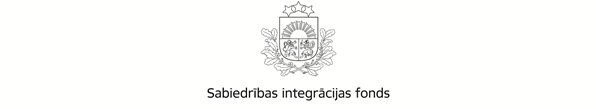 Latvijas valsts budžeta finansētās programmas “Latviešu valodas apguve reemigrantiem un viņu ģimenes locekļiem”Izvērtējums2019.-2021.gadsIdentifikācijas Nr.: 2019.LV/LVRMProgrammas raksturojums	Programma īstenota ņemot vērā Nacionālās identitātes, pilsoniskās sabiedrības un integrācijas politikas īstenošanas plāna 2019.-2020.gadam 2.rīcības virziena - Nacionālā identitāte: valoda un kultūrtelpa 2.1.mērķa “Stiprināt latviešu valodas lietotprasmi” 2.1.7.apakšmērķi “Latviešu valodas apguves programmas reemigrantiem un viņu ģimenes locekļiem”, kura ietvaros paredzēts nodrošināt latviešu valodas apguves pieejamību tiem reemigrantiem un viņu ģimenes locekļiem, kuri Latvijā atgriežas vai pārceļas uz pastāvīgu dzīvi Latvijā pēc ilgāka ārpus tās robežām nodzīvota laika un kuriem latviešu valoda nav pirmā vai dzimtā valoda, vai kuriem ir nepieciešama tās pilnveidošana, kā arī atbalstu reemigrantu un viņu ģimenes locekļu latviešu valodas apmācībai reemigrācijas atbalsta pasākumu ietvaros paredz 2018.gada 1.novembrī pieņemtais “Diasporas likums”.Lai virzītos uz šo mērķi Sabiedrības integrācijas fonds (turpmāk – Fonds) rīkoja projektu konkursu Valsts Izglītības Informācijas Sistēmā (VIIS) reģistrētām izglītības iestādēm, lai nodrošinātu iespēju reemigrantiem un viņu ģimenes locekļiem apgūt latviešu valodu līdz augstākā līmeņa 1.pakāpei (C1).Programmas “Latviešu valodas apguve reemigrantiem un viņu ģimenes locekļiem” (turpmāk – programma) mērķis ir nodrošināt latviešu valodas apguves pieejamību tiem reemigrantiem un viņu ģimenes locekļiem, kuri Latvijā atgriežas vai pārceļas uz pastāvīgu dzīvi Latvijā pēc ilgāka ārpus tās robežām nodzīvota laika un kuriem latviešu valoda nav pirmā vai dzimtā valoda, vai kuriem ir nepieciešama tās pilnveidošana lai veicinātu latviešu valodas vides paplašināšanos un reemigrantu un viņu ģimenes locekļu sekmīgāku iekļaušanos sabiedrībā.Kopējais programmas ietvaros 2019.-2021.g. periodā pieejamais finansējums projektiem bija 97 920 EUR no Fondam piešķirtajiem valsts budžeta dotācijas līdzekļiem, tai skaitā:Minimālais vienam projektam pieejamais finansējums trīs gadu periodā bija 6 000 EUR.Maksimālais vienam projektam pieejamais finansējums trīs gadu periodā bija 19 584 EUR.Programmas finansējums ir 100% apmērā no projekta kopējām attiecināmajām izmaksām.Atbilstoši projektu konkursa nolikumam projektu varēja iesniegt Valsts Izglītības Informācijas Sistēmā (VIIS) reģistrēta izglītības iestāde, neatkarīgi no tās juridiskā statusa (pašvaldības iestāde, biedrība, sabiedrība ar ierobežotu atbildību, individuālais komersants u.c.) vai iestādes veida (vispārējās, speciālās, profesionālās, augstākās, pieaugušo u.c. izglītības iestāde). Projekta iesniedzējam bija nepieciešama vismaz 2 gadus ilga iepriekšēja pieredze neformālās izglītības programmu īstenošanā valsts valodas apguvei vai kultūrizglības programmu īstenošanā.Projektu ietvaros bija vēlams sadarboties ar Vides aizsardzības un reģionālās attīstības ministrijas plānošanas reģionu remigrācijas koordinatoriem. Koordinatori varēja  sniegt projekta iesniedzējam informāciju par mērķa grupu, kā arī izplatīt informāciju par projekta ietvaros nodrošinātajiem latviešu valodas kursiem potenciālajiem kursantiem – reemigantiem, tādējādi nodrošinot kursu mērķa grupas piesaisti projektā.Projekta mērķa grupa ir reemigrējušie diasporas pārstāvji un viņu ģimenes locekļi – gan pieaugušie, gan bērni un jaunieši, kā arī diasporas pārstāvji un viņu ģimenes locekļi, kas gatavojas eremigrēt uz Latviju. Mācības ir brīvi pieejamas ikvienam mērķa grupas pārstāvim, kas atbilst šiem kritērijiem. Projektos obligāti bija jāiekļauj šādas aktivitātes:informācijas un publicitātes pasākumi par latviešu valodas kursiem (sludinājumi vai publikācijas plašsaziņas līdzekļos, preses relīzes, informācija projekta īstenotāja mājas lapā, interneta portālos un diasporas medijos, sociālajos tīklos, plakāti vai paziņojumi publiskās vietās u.c.);kursu dalībnieku reģistrācija;kursu dalībnieku valodas prasmes sākotnējā pārbaude un mācību grupu komplektācija;latviešu valodas mācības – gan klātienes, gan attālināti, izmantojot tiešsaistes apmācību iespējas un interaktīvās apmācību metodes;mācību rezultātu izvērtēšana, tai skaitā kursantu valodas prasmes noslēguma pārbaude;citi pasākumi, kas nepieciešami projekta mērķa sasniegšanai.Projekta īstenotājam bija jānodrošina atbilstošas kvalifikācijas pedagoģiskā personāla iesaiste latviešu valodas mācību programmas īstenošanā saskaņā ar šādām prasībām:projekta pedagoģiskais vadītājs – atbilstošas kvalifikācijas augstākā izglītība (humanitāro zinātņu bakalaura/ maģistra/ doktora grāds filoloģijā, latviešu valodas un literatūras pasniedzēja kvalifikācija, vai latviešu valodas kā otrās valodas skolotāja kvalifikācija), apliecība par latviešu valodas mācīšanas metodikas kursu beigšanu, kas iegūta pēdējo trīs gadu laikā, kā arī vismaz 2 gadu pieredze latviešu valodas mācīšanā cittautiešiem, kas iegūta pēdējo 5 gadu laikā;pedagogi – atbilstošas kvalifikācijas augstākā izglītība (humanitāro zinātņu bakalaura/ maģistra/ doktora grāds baltu filoloģijā vai filologa, latviešu valodas un literatūras pasniedzēja kvalifikācija, vai latviešu valodas kā otrās valodas skolotāja kvalifikācija) un vismaz 2 gadu pieredze latviešu valodas mācīšanā cittautiešiem, kas iegūta pēdējo 5 gadu laikā, kā arī pieredze darbā ar bērniem. Projektu pieteikumu konkursa apraksts Programmas ietvaros 2019.gada 12.jūlijā tika izsludināts atklāts projektu pieteikumu konkurss ar projektu pieteikumu iesniegšanas termiņu 2019.gada 15.augustā, taču, ņemot vērā potenciālo iesniedzēju zemo interesi, kas skaidrojama ar atvaļinājumu sezonu izglītības iestādēs, termiņš tika pagarināts līdz 2019.gada 5.septembrim. Noteiktajā termiņā tika saņemti pieci projektu pieteikumi.Projektu pieteikumu atbilstības vērtēšanas rezultātā no pieciem iesniegtajiem projektu pieteikumiem viens pieteikums tika atzīts par neatbilstošu atbilstības vērtēšanas kritērijiem.Saskaņā ar apstiprinātajiem vērtējumiem visi atlikušie četri projektu pieteikumi saņēma minimāli nepieciešamo punktu skaitu kvalitātes vērtēšanā un tika virzīti apstiprināšanai.Fonda padome 2019.gada 4.oktobrā sēdē, izskatīja programmas atklāta projektu pieteikumu konkursa rezultātus un secināja, ka apstiprināšanai virzīto projektu pieteikumu skaits nav pietiekams, lai pilnībā sasniegtu programmas plānotos rezultātus un apgūtu pieejamo finansējumu. Tādēļ Fonda padome lēma uzdot Fonda sekretariātam izsludināt atkārtotu projektu pieteikumus konkursu par atlikušo programmas finansējumu, veicot nepieciešamo grozījumus konkursa nolikumā.Atkārtots projektu pieteikumu atklātais konkurss tika izsludināts 2019.gada 15.oktobrī ar projektu pieteikumu iesniegšanas termiņu 2019.gada 30.oktobrī. Noteiktajā termiņā tika saņemti divi projektu pieteikumi.Vērtēšanas rezultātā par atbilstošiem atbilstības un kvalitātes vērtēšanas kritērijiem tika atzīti abi projektu pieteikumi.Kopumā no sešiem apstiprināšanai virzītajiem projektu pieteikumiem diviem pieteikumiem tika noteikts veikt precizējumus pirms projekta īstenošanas līguma noslēgšanas ar Fondu. Precizējumi bija nepieciešami pieteikumu saturiskajā daļā – atsevišķu sadaļu informācijas detalizētāks izklāsts un projektu budžetos – atsevišķu pozīciju pamatotības un aprēķina skaidrojums.Apstiprināto un īstenoto projektu pieteikumu uzraudzība2019.gada 4.oktobrī Fonda padome pieņēma lēmumu par četru projektu pieteikumu apstiprināšanu par kopējo pieprasīto summu 59677,92 EUR apmērā.2019.gada 19.novembrī Fonda padome pieņēma lēmumu par papildus divu projektu pieteikumu apstiprināšanu par kopējo pieprasīto summu 38242,00 EUR apmērā.Viens projekta īstenotājs atteicās no projekta īstenošanas pirms īstenošanas līguma noslēgšanas ar Fondu. Viens projekta īstenotājs atteicās no projekta īstenošanas 2020.gada jūlijā, neuzsākot projekta īstenošanu un atmaksāja izmaksāto 1.avansa maksājumu Fondam.Programmas ietvaros projekta īstenošanu uzsāka četri iesniedzēji – SIA MENSARIUS, SIA POLYGLOT, biedrība “Inovāciju atbalsta centrs” un Ventspils Augstskola – trīs organizācijas Rīgā un viena Ventspilī.Projektu īstenoto rezultātu analīzeProjektu īstenošanai paredzētais periods bija plānots uz trīs gadiem no 2019.-2021.gadam, diemžēl Covid-19 ārkārtas situācijas ierobežojumu dēļ, kura iestājās jau 2020.gada pavasarī, plānoto neizdevās realizēt pilnā apjomā vai vienam īstenotājam - nemaz. Līdz 2021.gadam projektu īstenošanu turpināja četri iesniedzēji, no kuriem viens apmācības tā arī neuzsāka un atmaksāja Fondam atpakaļ izmaksāto 1.avansu.Kopā pārskata periodā trīs projektu īstenotāju projektos apmācības sekmīgi beigušas 129 personas. Tajā skaitā divi projektu īstenotāji apmācības veikuši dalītās grupās un mācībās piedalījušies kopā 24 bērni un jaunieši un 54 pieaugušie. Viens īstenotājs apmācību procesu organizējis kopā ar ģimenes locekļiem un šajās mācībās kopā piedalījies 51 dalībnieks.Sasniegtie rezultāti stipri atpaliek no plānotā dalībnieku skaita, jo Covid-19 situācijas dēļ ļoti samazinājusies potenciālo dalībnieku interese par kursiem, tiešsaistes apmācību režīms nav bijis pieņemams ļoti daudziem cittautiešiem, jo sevišķi tiem, kam vispār nav latviešu valodas zināšanu. Viņi vēlējušies mācīties tikai klātienē.No trijiem īstenotājiem visus trīs apmācību ciklus īstenojusi tikai viena organizācija – SIA MENSARIUS, pārējiem diviem, Ventspils Augstskolai un biedrībai “Inovāciju atbalsta centrs” izdevies noorganizēt tikai vienu apmācību ciklu.1.tabula. Projektu ietvaros pieprasītais un izlietotais finansējumsSecinājumiIzvērtējot programmas īstenošanā sasniegtos rezultātus, secināms, ka projektu īstenošanu ļoti traucēja negaidītās Covid-19 situācijas ierobežojumu ieviešana, kas tiešā veidā ietekmēja projektu plānoto dalībnieku skaita nodrošināšanu un atbilstošo aktivitāšu īstenošanu. Jāņem vērā, ka projektu mērķauditorija ir ar ļoti dažādām valodas priekšzināšanām un lielai daļai potenciālo kursantu bija pieņemamas tikai mācības klātienē.Ņemot vērā politiskos mērķus, kas noteikti Ministru kabineta rīkojumā Nr. 33 “Par Plānu darbam ar diasporu 2021.-2023. gadam”, proti, ka, lai veicinātu pieaugušo emigrējušo peronu un viņu ģimenes locekļu integrāciju Latvijas sabiedrībā, katru gadu plānots apmācīt 150 personas, šim mērķim ikgadēji paredzot finansējumu līdz 34 000 EUR apmērā un ģimenēm, atgriežoties Latvijā, viens no aktuālajiem jautājumiem ir pārliecība par bērnu sekmīgu iekļaušanos Latvijas izglītības sistēmā, ir nepieciešams turpināt īstenot valodu apmācību kursus, lai veicinātu reemigrējušo un viņu ģimenes locekļu integrāciju Latvijā.Izvērtējot programmas konkursa nolikuma nosacījumus un projektu īstenotāju novērojumus un secinājumus, radušies secinājumi, ka jāmaina pieeja programmas īstenošanas nosacījumiem. Lai aptvertu plašāku projektu īstenotāju loku un radītu lielāku interesi pieteikties projektu konkursam, nolemts uz nākošajiem trīs gadiem no 2022. -2024.gadam organizēt citu pretendentu pieteikšanās kārtību un nosacījumus finansējuma saņemšanai. Plānots noslēgt projektu īstenošanas līgumus ar visiem atbilstības kritērijiem atbilstošajiem pieteikumu iesniedzējiem, bet samaksu par dalībnieku apmācību veikt pēc faktiskas informācijas par apmācītajiem dalībniekiem iesniegšanas Fondā. Netiks noteikts konkrēts apmācību dalībnieku skaits, kā tas bija iepriekš, uzliekot par pienākumu šo skaitu noteikti sasniegt, līdz ar to ļoti apgrūtinot projekta rezultatīvu īstenošanu. Samaksa tiks noteikta par vienu akadēmisko stundu vienam dalībniekam pēc pašas organizācijas iesniegta cenrāža, bet nepārsniedzot Fonda noteikto maksimālo finansējumu vienam dalībniekam.	Neskatoties uz to, ka daudziem no potenciālajiem mācību dalībniekiem īsti nav pieņemams, ka, globālās pandēmijas izplatīšanās un tās ierobežošanas apstākļos par prioritāru kļūst pāreja uz digitālām un tālmācības mācību metodēm, kas ir būtisks priekšnoteikums latviešu valodas apguves turpināšanai, ir cerība, ka laika gaitā daļa tomēr pielāgosies šim apmācību veidam. Un pavisam noteikti tuvākajā laikā varēs atsākties mācības arī klātienē.Pielikums2019. gadā apstiprināto projektu pieteikumu sarakstsGadsFinansējums, EUR2019.32 6402020.32 6402021.32 640Kopā:97 920Projekta Nr.Projekta īstenotājsPlānotās projektaizmaksas (EUR)Faktiskās attiecinātās izmaksas (EUR)Neizlietotais vai atgūstamais finansējums (EUR)2019.LV/LVRM/05Biedrība “Inovāciju atbalsta centrs”5123,104403,42Jāatmaksā 207,37, neizlietots 719,682019.LV/LVRM/01SIA Mensarius19584,0015533,68Atmaksāts neizlietotais finansējums 2091,92 2019.LV/LVRM/03SIA POLYGLOT3404,00n/aAtmaksāts neizlietotais avanss 4734,732019.LV/LVRM/02Ventspils Augstskola3531,351757,06Atmaksāts neizlietotais finansējums 699,942019.LV/LVRM/06Biedrība “Rīgas jaunā skola”18964,61n/aAtmaksāts neizlietotais avanss, 6637,61Nr.p.k.Projekta Nr.Projekta iesniedzējsProjekta nosaukums1.2019.LV/MTSP/01SIA MENSARIUSLatviešu valodas kursi remigrantiem2.2019.LV/MTSP/02Ventspils AugstskolaLatviešu valodas apguve Ventspils reģiona remigrantiem un viņu ģimenes locekļiem3.2019.LV/MTSP/03SIA POLYGLOTLatviešu valodas apguve remigrantiem un viņu ģimenes locekļiem4.2019.LV/MTSP/05Biedrība "Inovāciju atbalsta centrs"Latviešu valoda remigrantiem5.2019.LV/MTSP/06Biedrība “Rīgas jaunā skola”Valsts valodas zināšanas – efektīvs un lietderīgs ieguldījums katra cilvēka nākotnē